Brinsworth Howarth Primary School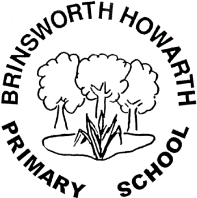 SECTION 1 - MAIN DUTIES and Responsibilities	Support for pupils:To supervise and provide particular support for pupils, including those with special needs, ensuring their safety and access to learning activities.Establish good relationships with pupils, acting as a role model and being aware of and responding appropriately to individual needsPromote the inclusion and acceptance of all pupilsEncourage pupils to interact with others and engage in activities led by the teacherEncourage pupils to act independently as appropriateSupport for the teacher:Prepare resources as directed for lessons / interventions, clear afterwards and assist with the display of pupil’s workBe aware of pupil problems/progress/achievements and report to the teacher as agreedUndertake pupil record keeping as requestedSupport the teacher in managing pupil behaviour, reporting difficulties as appropriateGather/report information from/to parents/carers as directedProvide clerical/admin where needed e.g. photocopying, typing, filing, etc.Support for the curriculum:Support pupils to understand instructionsSupport pupils in respect of local and national learning strategies e.g. literacy, numeracy, as directed by the teacherSupport pupils in using basic ICT as directedPrepare and maintain equipment/resources as directed by the teacher and assist pupils in their use.Support for the school:Be aware of and comply with policies and procedures relating to child protection, health, safety and security, confidentiality and data protection, reporting all concerns to an appropriate personBe aware of and support difference and ensure all pupils have equal access to opportunities to learn and developContribute to the overall ethos/work/aims of the academyAppreciate and support the role of other professionalsAttend relevant meetings as required Participate in training and other learning activities and performance development as requiredAssist with the supervision of pupils out of lesson times, including at breaks and at lunchtimesAccompany teaching staff and pupils on visits, trips and out of school activities as requiredAny other related duties as they may arise.Health and Safety:Be aware of the responsibility for personal Health, Safety and Welfare and that of others who may be affected by your actions or inactions.Co-operate with the employer on all issues to do with Health, Safety & Welfare.Liaising with Others:Consider carefully, who is the most appropriate person to help in a specific situation and determining who should make contact, when and how, etc.Consider carefully issues of confidentiality when dealing with pupils, teachers, parents and outside agencies.Inform appropriate pastoral staff about social or behavioural issues related to pupils.Contact parents, if appropriate, after proper consultation with other staff.Be able to liaise with agencies responsible for pupils’ welfare providing the appropriate accurate information if required.Keep up-to-date with Child Protection Procedures and notify the designated safeguarding lead/s of any concerns about a child.General TasksAny other duties and responsibilities appropriate to the grade and roleAll the above duties and responsibilities to be carried out in accordance with Brinsworth Howarth Primary School’s Policies, JMAT Academy Trust Policies, Standing Orders and current legislation with an emphasis on Customer Care, Equal Opportunities, Data Protection and Health and Safety.JMAT is committed to safeguarding and promoting the welfare of children and young people and expects all staff and volunteers to share in this commitment. An enhanced DBS check will be undertaken for the successful candidate.The above duties are not exhaustive and the postholder may be required to undertake tasks, roles and responsibilities as may be reasonably assigned to them by the Headteacher.